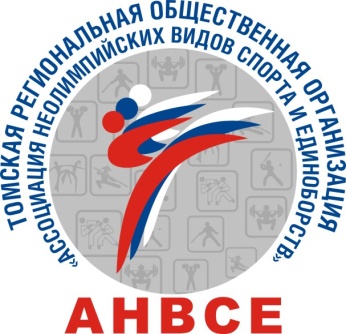 Фестиваль неолимпийских видов спорта и единоборств памяти Заслуженного врача России Георгия Кирилловича Жерлова9-30 марта 2019 г., г.Томск - г.СеверскПрограмма мероприятий**в программе мероприятий возможны измененияДата проведенияВремя проведенияВид спортаСпортивный объектАдресСоревновательная программаСоревновательная программаСоревновательная программаСоревновательная программаСоревновательная программа9 марта10 марта 11.00-18.00 час.10.00-16.00 час.ЛаптаСК «Янтарь»г.Северск, ул.Мира,2815-17 марта09.00-20.00 час.Городошный спортДЮСШ "Русь"г.Северск,  ул.Куйбышева,3 23 марта12.00-14.00 час.ДзюдоМСК «Олимпия»г.Северск, ул.Калинина,66/123 марта14.00-16.00 час.КиокусинкайМСК «Олимпия»г.Северск, ул.Калинина,66/123 марта15.00-17.00 час.ПауэрлифтингДЮСШ "Русь"г.Северск,  ул.Куйбышева,3 23 марта09.00-12.00 час.КаратэСК «Юпитер»ж/зг.Томск, ул.Смирнова,48б23 марта10.00-14.00 час. Гиревой спортСК «Юпитер»с/зг.Томск, ул.Смирнова,48б24 марта11.00-16.00 час. СамбоСК «Юпитер»ж/зг.Томск, ул.Смирнова,48б24 марта10.00-16.00 час. Смешанное боевое единоборство (ММА)СК «Юпитер»с/зг.Томск, ул.Смирнова,48б30 марта11.00-19.00 час.Акробатическийрок-н-роллСК "Победа"г.Томск, ул.Нахимова,1                     Показательная программаПоказательная программаПоказательная программаПоказательная программаПоказательная программа23 марта11.00 час.Торжественный парад открытия ФестиваляМСК «Олимпия»г.Северск, ул.Калинина,66/123 марта11.00 час.Спортивная акробатикаМСК «Олимпия»г.Северск, ул.Калинина,66/123 марта11.00 час.Гиревой спортМСК «Олимпия»г.Северск, ул.Калинина,66/123 марта11.00 час.КиокусинкайМСК «Олимпия»г.Северск, ул.Калинина,66/1